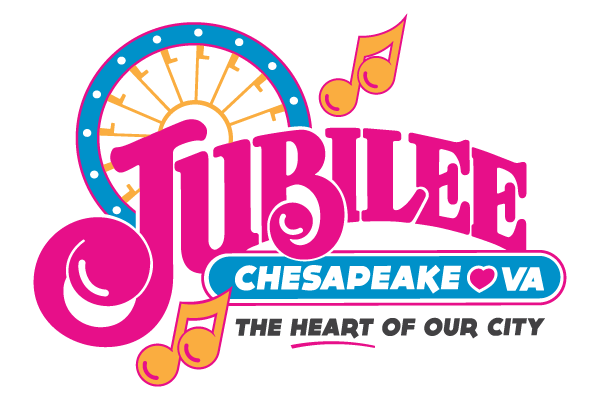 2017 KCBS BBQ WinnersGrand Champion:	3N1QReserve Grand Champion	Wolf’s Revenge BBQChicken:1st Place:	Colonial Embers2nd Place:	Smoke-Aholics3rd Place:	3N1QPork Ribs:1st Place:	Wolf’s Revenge BBQ2nd Place:	Pigs on the Run3rd Place:	Buttman and RubbinPork:1st Place:	Buttman and Rubbin2nd Place:	Aporkalypse Now3rd Place:	Wolf’s Revenge BBQBrisket:1st Place:	3N1Q2nd Place:	Slick’s Bar-B-Que3rd Place:	Grate Smoke BBQ